We read books about dental health and discussed ways to keep our teeth healthy. Brush your teeth twice each day.Floss your teeth.Eat healthy foods.Visit the dentist twice a year.Our most recent sight words to review are did, they, make, and take.  When writing in journals we check to see if there is a capital letter at the beginning, spaces between words, and an end mark (.?!).In math we are learning to describe and compare the attributes of shapes (e.g., number of sides, number of corners). Your child should be able to identify the following 2D and 3D shapes:2D - circle, square, triangle, rectangle, hexagon3D – sphere, cube, cone, cylinderWe are decomposing numbers within 10. For example, what numbers (addends) added together make 5?5 + 0 = 54 + 1 = 53 + 2 = 52 + 3 = 51 + 4 = 50 + 5 = 5In Social Studies we are learning the difference between needs and wants. We practiced sorting pictures.During the month of March we will read books by and learn about Dr. Seuss.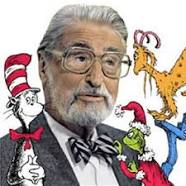 Have a wonderful weekend!**See other side for Calendar of Events**